Sample Assessment Outline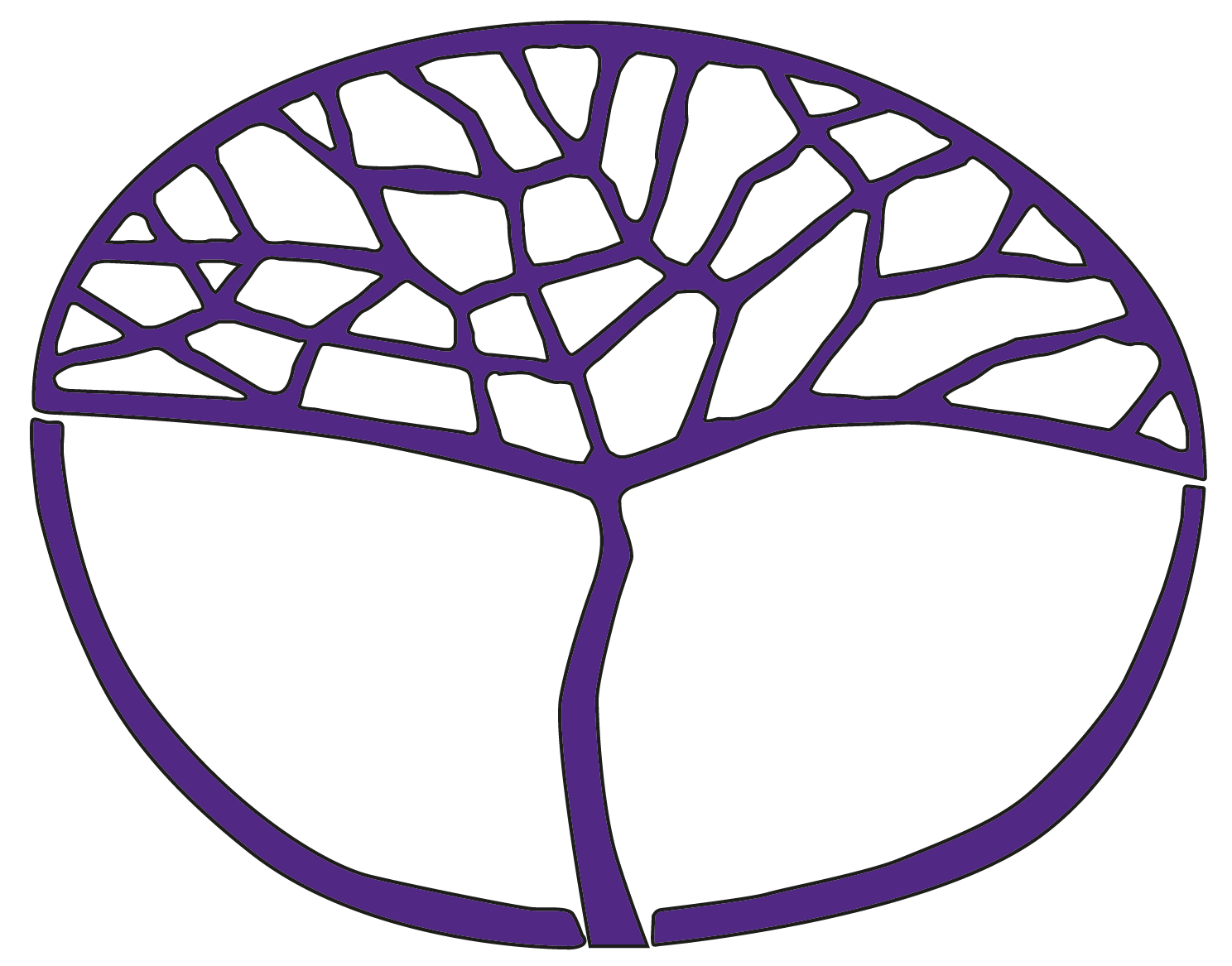 Health StudiesGeneral Year 12Copyright© School Curriculum and Standards Authority, 2019This document – apart from any third party copyright material contained in it – may be freely copied, or communicated on an intranet, for non-commercial purposes in educational institutions, provided that the School Curriculum and Standards Authority is acknowledged as the copyright owner, and that the Authority’s moral rights are not infringed.Copying or communication for any other purpose can be done only within the terms of the Copyright Act 1968 or with prior written permission of the School Curriculum and Standards Authority. Copying or communication of any third party copyright material can be done only within the terms of the Copyright Act 1968 or with permission of the copyright owners.Any content in this document that has been derived from the Australian Curriculum may be used under the terms of the Creative Commons Attribution 4.0 International licence.DisclaimerAny resources such as texts, websites and so on that may be referred to in this document are provided as examples of resources that teachers can use to support their learning programs. Their inclusion does not imply that they are mandatory or that they are the only resources relevant to the course.Sample assessment outline Health Studies – General Year 12Unit 3 and Unit 4Assessment typeAssessment type weighting Assessment task weightingSubmission dateAssessment taskInquiry20%10%Week 8Task 1: Inquiry presentation on the issue selected that is of concern for individuals or the communityInquiry20%10%Week 16Task 4: Community development agency and program profileProject40%20%Week 22Task 5: Health promotion projectProject40%20%Week 30Task 8: Complementary health care projectResponse25%10%Week 11Task 2: Health Belief ModelResponse25%10%Week 23Task 6: Development and implementation of a survey to find the health concerns of young people in the communityResponse25%5%Week 27Task 7: Letter to the Minister for Health regarding concerns of young people in the communityExternally set task15%15%Week 14Task 3: A written task or item or set of items of one-hour duration developed by the School Curriculum and Standards Authority, based on the content from Unit 3 and administered by the schoolTotal100%100%